FICHA DE INSCRIPCIÓN Participante(Es requisito indispensable completar todos los datos)Nombres: ______________________________	Apellidos: _________________________________Nacionalidad: ____________________	________DNI / C.E. / Pasaporte: _____________________Cargo: __________________________________________________________________________Empresa: ___________________________________________	Rubro: ______________________Dirección: _________________________________________Distrito: ______________________Ciudad: ____________________	Código Postal: _____________		País: ___________Teléfono: _________________	Correo Electrónico: _____________________________________Datos para la credencialNombre: _____________Apellido: _____________Empresa: ______________________________Intereses (Indicar los temas de interés)	Seguridad Industrial 					Salud Ocupacional	Medio Ambiente					Comunidades	Sistemas de Gestión 					Cultura SSMA 	Comunicación						Software	SBC (Seguridad Basada en la Conducta)			Otros _______________________*Para los Socios del IIMP se le hará un descuento del 10% del Precio de Inscripción, adjuntar copia de su carnet de socio a esta ficha para hacer efectivo el descuento. Inscripción (Plenaria 18 y 19 de Octubre) (Precios en Dólares ‐ No Incluyen I.G.V.)US$ 990    hasta el 31 de Agosto del 2018.US$ 1,290 a partir del 1º de Septiembre al 31 de Septiembre del 2018.US$ 1,490 a partir del 1º de Octubre del 2018.Inversión para estudiantes y profesores USD 600**Enviar junto con ficha documento de acreditación.Incluye:Material, diploma, almuerzos, Cocktail y coffee breaks.No incluye pasaje aéreo, alojamiento o cualquier alimento que no sea parte del evento. *Valor de inversión no incluye IGV.*Pasaje aéreo y alojamiento solicitar cotización al correo eventos@hsecconsulting.comInscripción (Workshops 17 de Octubre)US$ 100 hasta el 30 de Septiembre del 2018 Incluye:Valor es por cada workshop de 2 horas cada uno.Material, diploma y coffee break.Valor de inversión no incluye IGV.Marcar con una x el workshop a llevar el 17 de Octubre del 2018.Autodiagnóstico de la Cultura de Seguridad 	  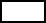 Gestión del Error Humano 			  Seguridad Conductual y Gestión de Datos    	   Importante: La disponibilidad por workshop es de solo 20 participantes.Los interesados (as) en los tres workshops se les hará un descuento especial.El día 18 de Octubre de 19 a 20 hrs se realizará el COCKTAIL DE BIENVENIDAFacturaciónFactura 			Boleta		               Total a pagar US$______________Razón Social_____________________________________ RUC_______________________Dirección__________________________________________________________________Las anulaciones recibidas hasta el 28 de Agosto del 2018 tendrán una penalidad del 25% por gastos administrativos. Posterior a esta fecha no habrá reembolso.ImportanteLos Gastos por servicios bancarios deberán ser asumidos por el participante y empresa.Favor adjuntar copia del depósito o transferencia, indicando la cifra y nombre del participante y/o empresa.HSEC CONSULTING SAC no se responsabiliza por depósitos no indicados.Formas de pago   Formas de pago          Transferencia Bancaria 		Depósito en cuenta corriente 		Tarjeta de crédito* SCOTIABANKCuenta Corriente ME: Hsec Consulting SACCuenta Corriente ME: 000-4665855Cód. Interbancario ME:  009-680-000004665855-05SWIFT: BSUDPEPLDirección (Address): Av. Dionisio Derteano 102 – San Isidro. Lima 27, Perú.Central Telefónica (Phone): (511) 211-6000Cuenta para depósito de Detracción – Solo Perú.Cta. Para detracciones BN -MN:    00-066-034909 C.C.I: 01806600006603490913  * Comunicarse al teléfono 511-3482161 para procedimiento.ESTE FORMULARIO NO SERA PROCESADO SI NO LLEGA ACOMPAÑADO DE LOS DOCUMENTOS DE PAGO SOLICITADOS, DEBIDAMENTE IDENTIFICA